Sea CruiseHuey “Piano” Smith and His Clowns (as recorded by Frankie Ford 1959)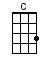 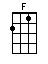 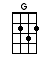 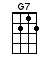 < CUE THE SEAGULLS, FOGHORN, BUOY BELL… >INSTRUMENTAL INTRO:  / 1 2 3 4 / [C] / [C]I [F] feel like jumpin’, baby won’t you join me [C] please [C]I [F] don’t like beggin’, but now I’m on bended [G] knees [G7][C] Old man rhythm gets in my shoesIt’s [C] no use a-sittin’ and a-singin’ the bluesSo [G] be my guest, you’ve got nothin’ to lose[C] Won’t you let me take you on a, sea cruise?CHORUS:[C] Ooo-wee, ooo-wee baby [C] Ooo-wee, ooo-wee baby[G] Ooo-wee, ooo-wee baby[C] Won’t you let me take you on a, sea cruise?BRIDGE:I [F] feel like jumpin’, baby won’t you join me [C] please [C]I [F] don’t like beggin’ but now I’m on bended [G] knees [G7]I [C] got to get to rockin’, get my hat off the rackI [C] got the boogie woogie like a knife in the backSo [G] be my guest, you’ve got nothing to lose[C] Won’t you let me take you on a, sea cruise?CHORUS:[C] Ooo-wee, ooo-wee baby[C] Ooo-wee, ooo-wee baby[G] Ooo-wee, ooo-wee baby[C] Won’t you let me take you on a, sea cruise?INSTRUMENTAL BRIDGE:I [F] feel like jumpin’, baby won’t you join me [C] please [C]I [F] don’t like beggin’ but now I’m on bended [G] knees [G7]I [C] got to get to movin’ baby, I ain’t lyin’My [C] heart is beatin’ rhythm and it’s right on timeSo [G] be my guest, you’ve got nothing to lose[C] Won’t you let me take you on a, sea cruise?CHORUS:[C] Ooo-wee, ooo-wee baby[C] Ooo-wee, ooo-wee baby[G] Ooo-wee, ooo-wee baby[C] Won’t you let me take you on a, sea cruise?BRIDGE:I [F] feel like jumpin’, baby won’t you join me [C] please [C]I [F] don’t like beggin’ but now I’m on bended [G] knees [G7]CHORUS:[C] Ooo-wee, ooo-wee baby[C] Ooo-wee, ooo-wee baby[G] Ooo-wee, ooo-wee baby[C] Won’t you let me take you on a [C] sea [C] cruise?www.bytownukulele.ca